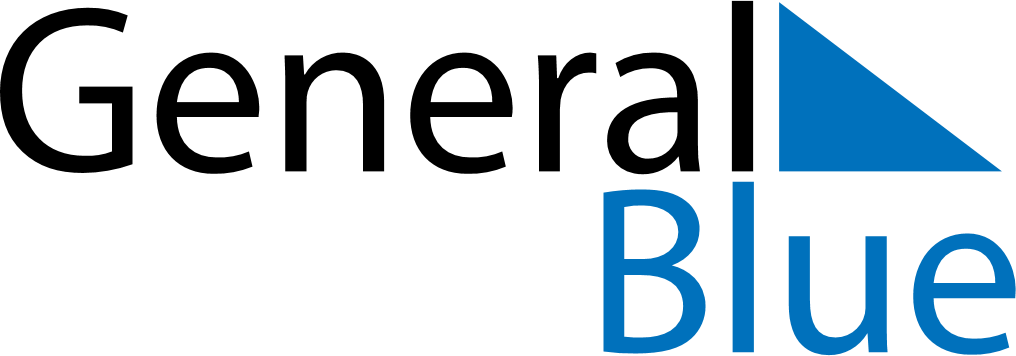 December 2024December 2024December 2024December 2024December 2024December 2024Volgograd, RussiaVolgograd, RussiaVolgograd, RussiaVolgograd, RussiaVolgograd, RussiaVolgograd, RussiaSunday Monday Tuesday Wednesday Thursday Friday Saturday 1 2 3 4 5 6 7 Sunrise: 7:33 AM Sunset: 4:08 PM Daylight: 8 hours and 34 minutes. Sunrise: 7:34 AM Sunset: 4:07 PM Daylight: 8 hours and 33 minutes. Sunrise: 7:36 AM Sunset: 4:07 PM Daylight: 8 hours and 31 minutes. Sunrise: 7:37 AM Sunset: 4:07 PM Daylight: 8 hours and 29 minutes. Sunrise: 7:38 AM Sunset: 4:06 PM Daylight: 8 hours and 28 minutes. Sunrise: 7:39 AM Sunset: 4:06 PM Daylight: 8 hours and 26 minutes. Sunrise: 7:40 AM Sunset: 4:06 PM Daylight: 8 hours and 25 minutes. 8 9 10 11 12 13 14 Sunrise: 7:41 AM Sunset: 4:05 PM Daylight: 8 hours and 24 minutes. Sunrise: 7:42 AM Sunset: 4:05 PM Daylight: 8 hours and 23 minutes. Sunrise: 7:43 AM Sunset: 4:05 PM Daylight: 8 hours and 21 minutes. Sunrise: 7:44 AM Sunset: 4:05 PM Daylight: 8 hours and 20 minutes. Sunrise: 7:45 AM Sunset: 4:05 PM Daylight: 8 hours and 19 minutes. Sunrise: 7:46 AM Sunset: 4:05 PM Daylight: 8 hours and 19 minutes. Sunrise: 7:47 AM Sunset: 4:05 PM Daylight: 8 hours and 18 minutes. 15 16 17 18 19 20 21 Sunrise: 7:48 AM Sunset: 4:06 PM Daylight: 8 hours and 17 minutes. Sunrise: 7:49 AM Sunset: 4:06 PM Daylight: 8 hours and 17 minutes. Sunrise: 7:49 AM Sunset: 4:06 PM Daylight: 8 hours and 16 minutes. Sunrise: 7:50 AM Sunset: 4:06 PM Daylight: 8 hours and 16 minutes. Sunrise: 7:51 AM Sunset: 4:07 PM Daylight: 8 hours and 16 minutes. Sunrise: 7:51 AM Sunset: 4:07 PM Daylight: 8 hours and 15 minutes. Sunrise: 7:52 AM Sunset: 4:07 PM Daylight: 8 hours and 15 minutes. 22 23 24 25 26 27 28 Sunrise: 7:52 AM Sunset: 4:08 PM Daylight: 8 hours and 15 minutes. Sunrise: 7:53 AM Sunset: 4:09 PM Daylight: 8 hours and 15 minutes. Sunrise: 7:53 AM Sunset: 4:09 PM Daylight: 8 hours and 16 minutes. Sunrise: 7:53 AM Sunset: 4:10 PM Daylight: 8 hours and 16 minutes. Sunrise: 7:54 AM Sunset: 4:10 PM Daylight: 8 hours and 16 minutes. Sunrise: 7:54 AM Sunset: 4:11 PM Daylight: 8 hours and 17 minutes. Sunrise: 7:54 AM Sunset: 4:12 PM Daylight: 8 hours and 17 minutes. 29 30 31 Sunrise: 7:54 AM Sunset: 4:13 PM Daylight: 8 hours and 18 minutes. Sunrise: 7:54 AM Sunset: 4:14 PM Daylight: 8 hours and 19 minutes. Sunrise: 7:54 AM Sunset: 4:15 PM Daylight: 8 hours and 20 minutes. 